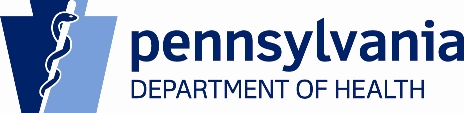 Perinatal Hepatitis B Case Report(When a positive hepatitis B pregnant woman comes in for delivery or if HBsAg status is “unknown” due to refusal, must be reported within 5 days)Data on Prenatal PersonData on NewbornPlease fax completed report to corresponding Local Health Department. The Local Health Department is based on mom’s home address*. State Health Centers/County/Municipal Health Department locations and fax numbers can be found on www.health.pa.gov. Once in site, do a search on “state health centers.”*If mom lives in Philadelphia, fax to Philadelphia Department of Public Health at 215-238-6947 or email Jennifer Malins, RN at jennifer.malins@phila.gov. For further questions, please contact Shari Minnier, RN, Perinatal Hepatitis B Consultant at shminnier@pa.gov or 717-547-3455.Person reporting & email or phone number:Report Date:Hospital reporting: Hospital reporting: Last Name:                           First Name:                                     *Address: Phone: City:                                     State:                        Zip Code:  Date of Birth:  County:Lab/Facility Reporting HBsAg: Report Date:Infant Last Name:Infant Last Name:Infant Last Name:Infant Last Name:Infant First Name:                                Infant First Name:                                Sex:     Male   □       Female   □Sex:     Male   □       Female   □Sex:     Male   □       Female   □Sex:     Male   □       Female   □Date of Birth:Weight (grams):Ethnicity:   Hispanic □            non-Hispanic □     Ethnicity:   Hispanic □            non-Hispanic □     Ethnicity:   Hispanic □            non-Hispanic □     Ethnicity:   Hispanic □            non-Hispanic □     Ethnicity:   Hispanic □            non-Hispanic □     Ethnicity:   Hispanic □            non-Hispanic □     Race:  White □        Black □        Asian/Pacific Islander □         American Indian/Alaska Native □    Race:  White □        Black □        Asian/Pacific Islander □         American Indian/Alaska Native □    Race:  White □        Black □        Asian/Pacific Islander □         American Indian/Alaska Native □    Race:  White □        Black □        Asian/Pacific Islander □         American Indian/Alaska Native □    Race:  White □        Black □        Asian/Pacific Islander □         American Indian/Alaska Native □    Race:  White □        Black □        Asian/Pacific Islander □         American Indian/Alaska Native □    Date VaccinatedVaccine used  InsurancePediatrician:Pediatrician:Pediatrician:HBIG:Pediatrician:Pediatrician:Pediatrician:Hep B vaccine #1:                          Pediatrician:Pediatrician:Pediatrician: